History Stage 3Australian FederationContentsTopic – Australia as a nation	3Key inquiry question	3Overview	3Outcomes	3Content	3Historical inquiry skills	4Selected historical concepts	5Assessment	5Vocabulary	5Teaching and learning activities	6Inquiry 1 – origins of Australian democracy	6Stimulus	6Historical inquiry step 1 – question	6Historical inquiry steps 2 and 3 – research and analyse	7Historical inquiry step 4 – evaluate	10Historical inquiry step 5 – communicate	10Reflection	11Inquiry 2 – Australia’s levels of government	12Stimulus	12Historical inquiry step 1 – question	12Historical inquiry steps 2 and 3 – research and analyse	12Historical inquiry step 4 – evaluate	13Historical inquiry step 5 – communicate	13Reflection	14Resources	15References	16Topic – Australia as a nationDuration: 3 weeks – 90 minutes per week Key inquiry questionWhy and how did Australia become a nation?OverviewInquiry 1 is a semi-guided inquiry into the origins and development of democracy in Australia, the values of democracy and the events and key figures that led to Australia’s Federation in 1901. Inquiry 2 is also a semi-guided inquiry that investigates the levels of government in Australia, the roles and responsibilities of each and an example of joint management. The learning activities in each inquiry draw heavily on resources provided by the Australian Parliamentary Education Office (PEO).OutcomesA student:HT3-3 identifies change and continuity and describes the causes and effects of change on Australian society HT3-5 applies a variety of skills of historical inquiry and communication.Outcomes and other syllabus material referenced in this document are from History K–10 Syllabus © NSW Education Standards Authority (NESA) for and on behalf of the Crown in right of the State of New South Wales, 2012.ContentKey figures and events that led to Australia's Federation, including British and American influences on Australia's system of law and government (ACHHK113)Students:identify the influences of Britain and the USA on Australian democracy  sequence key figures and events and explain their significance in the development of Australian democracy, for example, Sir Henry Parkes, Edmund Barton, Louisa Lawson, Vida Goldsteinoutline local, state and federal government structures and responsibilities.  Historical inquiry skillsComprehension: chronology, terms and conceptsrespond, read and write to show understanding of historical matterssequence historical people and events (ACHHS098, ACHHS117)use historical terms and concepts (ACHHS099, ACHHS118)Analysis and use of sourceslocate information relevant to inquiry questions in a range of sources (ACHHS102, ACHHS121)compare information from a range of sources (ACHHS103, ACHHS122)Perspectives and interpretationsidentify different points of view in the past and present (ACHHS104, ACHHS123)Empathetic understandingexplain why the behaviour and attitudes of people from the past may differ from todayResearchidentify and pose questions to inform an historical inquiry (ACHHS100, ACHHS119)identify and locate a range of relevant sources to support an historical inquiry (ACHHS101, ACHHS120)Explanation and communicationdevelop historical texts, particularly narratives and descriptions, which incorporate source material (ACHHS105, ACHHS124)use a range of communication forms (oral, written, graphic) and digital technologies. (ACHHS106, ACHHS125)Selected historical conceptsContinuity and change: some things change over time and others remain the same, for example, aspects of both continuity and change in Australian society throughout the twentieth century.Cause and effect: events, decisions or developments in the past that produce later actions, results or effects, e.g. events and other reasons that led to migration to Australia; reasons for the struggle for rights and freedoms for various groups in Australia.Perspectives: people from the past will have different views and experiences, for example, differing attitudes of various groups to Federation or to granting rights and freedoms to women and Aboriginal peoples.Empathetic understanding: an understanding of another's point of view, way of life and decisions made in a different time, for example, differing attitudes and experiences of living in an Australian colony; understanding the experiences of Aboriginal and Torres Strait Islanders, women and migrants throughout the twentieth century.Significance: the importance of an event, development or individual/group, for example, determining the importance (significance) of various peoples' contributions to the development of a colony.AssessmentAll activities require students to demonstrate their learning. All are assessment for learning activities.VocabularyColonies, federation, Commonwealth, influence, democracy, significance, development, local, state, federal, nation, government, law, responsibility, structure, Britain, USA, law, govern, senate, house of representatives, constitution, monarchy, governor general.Teaching and learning activitiesThis learning sequence comprises 2 inquiries.Inquiry 1 – origins of Australian democracyThrough a semi-guided inquiry, students investigate the origins and development of democracy in Australia, the values of democracy and the events and key figures that led to Australia’s Federation in 1901. Using primary secondary sources, students could work independently or in pairs to undertake the activities.StimulusUndertake a simple class vote on an issue of relevance to the students to introduce the meaning, concept and values of democracy and Australia’s democratic society. Unpack the voting process, highlighting the values of democracy that were demonstrated, for example, fairness, equality, reciprocal rights and responsibilities to express different views. Using Think-Pair-Share, students define the word ‘democracy’ then as a class, undertake a joint construction of the definition of democracy. A definition could be, ‘democracy provides the opportunity to participate in decision making at many levels, it is a way we make decisions in which the rights of the individual are taken into account’.Historical inquiry step 1 – questionFormulate a set of inquiry questions relating to Australian democracy and the key figures and events that led to Australia's Federation.Sample questionsWhat is democracy?What are the origins of Australian democracy?What is the sequence of key events that led to Australia’s Federation?Who are the key figures that played a role in the lead up to Australia’s Federation?What are the key British and American influences on Australian democracy?  Note: inquiry questions may need to be redesigned through the historical inquiry process.Historical inquiry steps 2 and 3 – research and analyseWhat is democracy?Source 1 ABC Behind The News (17 May 2016) What is democracy? (4:08) Students view the video in Source 1 and list the values of democracy. Their list should include values such as freedom, equality, fairness, justice, freedom of election and being elected, freedom of assembly and political participation, freedom of speech, expression and religious belief, rule of law, other basic human rights.Students use their local newspaper online, or an Australian news site such as the ABC, to find examples of at least 3 of the values of democracy. They use these to complete Table 1.Table 1 – examples of values of democracyWhat are the origins of Australian democracy?Source 2 Parliamentary Education Office (PEO) (2023) Snapshots – Federation (2:36) Source 3 Parliamentary Education Office (PEO) (2023) The Federation of Australia Students view the video in Source 2 and read reasons for Federation in source 3. They identify people’s views of Federation and list them in Table 2 using the perspectives of social, political, economic and cultural.Table 2 – reasons for Australia’s FederationWhat is the sequence of key events that led to Australia’s Federation?Source 4 Education Services Australia (2017) Discovering democracy: Federation timelineStudents interact with Source 4. Locate primary sources and information on the key events that led to Australia’s Federation. They organise their information in Table 3. Table 3 – timeline of key events that led to Australia’s Federation‘Firsts’ in the development of Australian democracyStudents list 4 other significant ‘first’ events between 1855 and 1901 that demonstrate one or more values of democracy, listing them in Table 4.Table 4 – historical ‘firsts’ that demonstrate the values of Australian democracyTable 4 word bank freedom, equality, fairness, justice, freedom of election and being elected, freedom of assembly and political participation, freedom of speech, expression and religious belief, rule of law, other basic human rights.Who are the key figures that played a role in the lead up to Australia’s Federation?Using jigsaw groupings, students each research one key figure – Sir Henry Parkes, Edmund Barton, Alfred Deakin, Louisa Lawson, Vida Goldstein. Students communicate their key figure’s role in the development of Australian democracy. Suggested questions:Who was the person?What was their viewpoint on Federation?What was their contribution to the establishment of Federation?What are the key British and American influences on Australian democracy?Source 5 Parliamentary Education Office (PEO) (2023) How have the British and US systems of government influenced the Australian government system? Students read Source 5 and list one main influence of Britain and the United States of America on development of Australia’s system of government.Historical inquiry step 4 – evaluateAre there inconsistencies or contradictions between the primary and secondary sources used? Do the inquiry questions need to be redesigned as a result of analysing and evaluating sources?Historical inquiry step 5 – communicateTo mark the inauguration of Australia’s Federation on 1 January 1901, the Commonwealth Celebrations were held. Commencing with the Great Inaugural Procession held in Sydney on the morning of 1 January, the events ran over 8 days and celebrations were held across Australia. The stereograph in Source 6 shows the procession through the French arch erected in Pitt Street Sydney. It shows the spectators lining the street, a procession of military men on horses, helmeted police officers supervising the crowd, the decorative arch stating ‘France welcomes Australian Federation’ and garlands across the street. A stereograph is a twin photograph. When viewed through a stereoscopic viewer the twin images form a 3D view.Source 6Figure 1 – Stereograph of the French arch, Commonwealth celebrations, Sydney, January 1901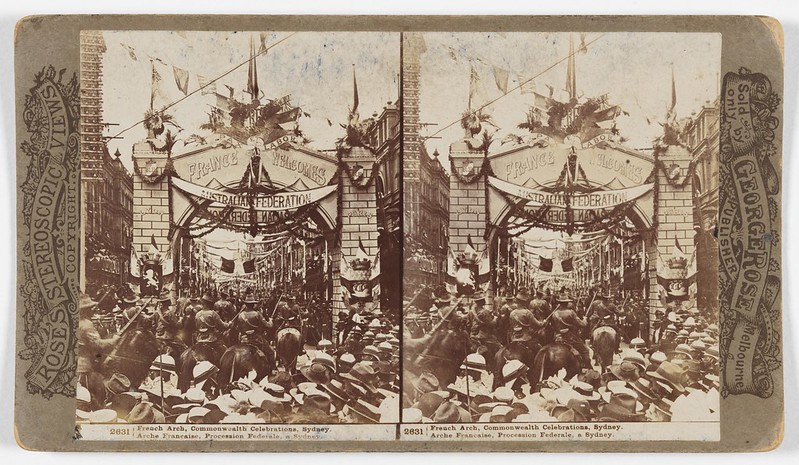 ‘French Arch, Commonwealth Celebrations, Sydney’ by unknown, courtesy of State Library of New South Wales and licensed under Flickr: The Commons.Take on role as a spectator at the processionStudents step back in time and imagine they are a spectator at the Great Inaugural Procession. They role play a conversation with another spectator reflecting on the pros and cons of Federation and changes to Australia they expect will occur. Roles should represent different types and views of people in society of the time such as influential figures, landowners, city dwellers, Aboriginal people, women or poor people.Reflection Students reflect on the historical inquiry process, reflecting on what they learned, how they learned it and what else they would like to find out.Inquiry 2 – Australia’s levels of government Students undertake a semi-guided inquiry into the 3 levels of government in Australia. They identify examples of the levels in operation in media articles, examine joint management of the Great Barrier Reef and communicate their understandings through graphic organisers.StimulusAsk students to outline an issue they have noticed or heard about in their local area, such as the local sports fields have a rough surface, insufficient facilities or lighting, or the local garbage bins being emptied late or pot-holes on local roads. Ask who their parents or carers would telephone or email to have the issue addressed. Use the discussion to introduce the 3 levels of government – local, state and federal. Historical inquiry step 1 – questionFormulate a set of inquiry questions. Sample question: ‘What are the roles and responsibilities of Australia’s three levels of government?’Historical inquiry steps 2 and 3 – research and analyseLevels of governmentSource 7 Parliamentary Education Office (PEO) (2019) Three levels of government (2:27)Students view the video in Source 7 and use a mind map to summarise the responsibilities of each level of government in Australia. To reinforce understanding students play the interactive three levels of government game from the Parliamentary Education Office. Government at workStudents browse online local news media to find issues being raised such as restoration of a local boardwalk, crime watch and Centrelink payments. They determine which level of government has the responsibility for each of the issues, recording them in Table 5. Table 5 – examples of levels of government at workShared roles and responsibilitiesSource 8 Department of the Environment and Energy (DCCEEW) (2 December 2016) Partnerships and the Great Barrier Reef (2:56)View the video in Source 8 that highlights the partnerships involved in managing the Great Barrier Reef. Note the key stakeholders and different levels of government they represent. Recall the key points on why management of the Great Barrier Reef is a shared responsibility.Students use a placemat chart to record information on actions taken by the Australian Government, Queensland Government, local governments and Aboriginal traditional owners that work towards managing and protecting the Great Barrier Reef. Note: councils in the Great Barrier Reef catchment are members of the Reef Guardian Council program.Historical inquiry step 4 – evaluateDuring research and analysis, students evaluate the reliability of the sources. Are there inconsistencies or contradictions between the sources? Do the inquiry questions need to be redesigned as a result of analysing and evaluating sources?Historical inquiry step 5 – communicateGovernment in action Students undertake the three levels of government quiz by the Parliamentary Education Office. With reference to their placemat charts, students use the pair and share strategy to explain the roles and actions undertaken by each level of government in the management of the Great Barrier Reef. They generate a plus, minus, interesting (PMI) chart on the joint management. Reflection Students reflect on the historical inquiry process, reflecting on what they learned, how they learned it and what else they would like to find out.ResourcesAustralian Electoral Commission (2024) Democracy rules Commonwealth of Australia (2019) Voting in Australia (PDF 7.1 MB) – Australian Electoral Commission brochureParliamentary Education Office (PEO) (2024) Image library – Australia’s Parliament House Parliament of New South Wale s(n.d) Parliament of New South Wales virtual tour Parliamentary Education Office (PEO) (2024) Three Levels of Government NSW Department of Education (2023) Civics and Citizenship NSW Department of Education (2023) Civics and citizenship learning sequence ReferencesThis resource contains NSW Curriculum and syllabus content. The NSW Curriculum is developed by the NSW Education Standards Authority. This content is prepared by NESA for and on behalf of the Crown in right of the State of New South Wales. The material is protected by Crown copyright.Please refer to the NESA Copyright Disclaimer for more information https://educationstandards.nsw.edu.au/wps/portal/nesa/mini-footer/copyright.NESA holds the only official and up-to-date versions of the NSW Curriculum and syllabus documents. Please visit the NSW Education Standards Authority (NESA) website https://educationstandards.nsw.edu.au/wps/portal/nesa/home and the NSW Curriculum website https://curriculum.nsw.edu.au/.History K–10 Syllabus © NSW Education Standards Authority (NESA) for and on behalf of the Crown in right of the State of New South Wales, 2012.© State of New South Wales (Department of Education), 2024The copyright material published in this resource is subject to the Copyright Act 1968 (Cth) and is owned by the NSW Department of Education or, where indicated, by a party other than the NSW Department of Education (third-party material).Copyright material available in this resource and owned by the NSW Department of Education is licensed under a Creative Commons Attribution 4.0 International (CC BY 4.0) license.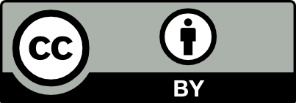 This license allows you to share and adapt the material for any purpose, even commercially.Attribution should be given to © State of New South Wales (Department of Education), 2024.Material in this resource not available under a Creative Commons license:the NSW Department of Education logo, other logos and trademark-protected materialmaterial owned by a third party that has been reproduced with permission. You will need to obtain permission from the third party to reuse its material.Links to third-party material and websitesPlease note that the provided (reading/viewing material/list/links/texts) are a suggestion only and implies no endorsement, by the New South Wales Department of Education, of any author, publisher, or book title. School principals and teachers are best placed to assess the suitability of resources that would complement the curriculum and reflect the needs and interests of their students.If you use the links provided in this document to access a third-party's website, you acknowledge that the terms of use, including licence terms set out on the third-party's website apply to the use which may be made of the materials on that third-party website or where permitted by the Copyright Act 1968 (Cth). The department accepts no responsibility for content on third-party websites.Value of democracyAustralian examplePerspectivesPeople’s views and reasonsSocialPoliticalEconomicCulturalDate PlaceEvent 1854 SydneyBeginning of Federation movement. Articles published in the Sydney Morning Herald by the Reverend John West promoting a federal union of colonies to have greater influence on London.1854Ballarat1889 1890 1893 1898 1900 1901 Date PlaceHistorical ‘first’Value of democracy1856 MelbourneAn 8-hour working day is successfully negotiated.FairnessLocal governmentState governmentFederal government